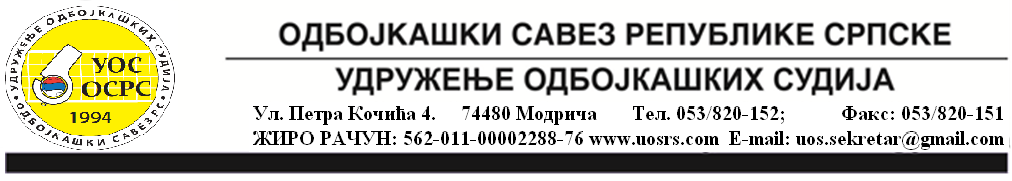 СКУПШТИНА УОС ОСРСДана, 31.08.2021. годинеБрој: 204/21ИЗВОД ИЗ ЗАПИСНИКАса Изборне сједнице Скупштине УОС ОСРС	Сједница је одржана дана 27.08.2021. године (пртск) са почетком у 22:35 час у просторијама хотела ''Монограм'' у Доњем Скугрићу, Модрича.	Присутни: Никола Козић, Славиша Кузмановић, Кристина Пантелић-Бабић, Предраг Антуновић, Милана Кочић, Срђан Цвијановић, Предраг Пецикоза, Дејан Јовановић, Лазар Зељић, Горица Дувњак, Драган Филиповац, Срђан Баралић, Слободан Антуновић – чланови Скупштине, Јелена Ристивојевић Кузмановић – секретар УОС ОСРС, Велимир Дробњак, Веселин Дробњак, Драган Гутаљ, Жељко Вукајловић, Ранко Грујић, Ана Васиљевић, Драгана Репић, Ружица Чулић, Мирослав Чолић, Миленко Марић, Небојша Карадеглија, Жељко Керовић.Одсутни чланови Скупштине: Љиљана Јовановић (присутан замјенски члан Предраг Антуновић),Свјетлана Милић (присутан замјенски члан Дејан Јовановић),Драженка Кошарац (присутан замјенски члан Драган Филиповац),Борисав Цвишић,Сања Влачић.	Констатовано да постоји кворум (присутно 13 чланова Скупштине) и да сједница може почети.	На сједници је разматран сљедећи:Д Н Е В Н И   Р Е ДУсвајање извода из записника са 4. сједнице Скупштине Удружења одбојкашких судија ОСРСРазматрање и усвајање извјештаја о раду Удружења одбојкашких судија ОСРС за период 2020-2021. годинеРазматрање и усвајање извјештаја о финансијском пословању за период август 2020. – јул 2021.Финансијски план Удружења одбојкашких судија за период август 2021.године – август 2022.годинеИзвјештај Надзорног одбораИзбор новог сазива скупшине УОС ОСРСРазноТ О К  С Ј Е Д Н И Ц Е:	Предсједник Скупштине УОС ОСРС Н. Козић је поздравио присутне и захвалио им се на присуству сједници. Потом је образложио дневни ред који је једногласно усвојен.	Ад.1. Н. Козић поднио уводне напомене Извод из записника са 4. Редовне сједнице Скупштине УОС ОСРС је једногласно усвојен, без расправе.Ад.2. Уводне напомене поднио Н. Козић. У расправи учествовали: С.Антуновић, П.Антуновић, Н.КозићКонстатовано да је материјале за сједницу скупштине неопходно послати раније.Извјештај о раду Удружења одбојкашких судија ОСРС, једногласно је усвојен.Ад.3. Уводне напомене поднијела је Јелена Ристивојевић Кузмановић. У расправи учествовали: Никола Козић, Јелена Ристивијевић, Ранко Грујић.Увидом у приходовне ставке може се констатовати да су највећи приходи остварени у јануару 2021. године и они укупно износе 7.085,50 КМ. Ово је и оправдано јер се током тога мјесеца врши уплата чланарине за предстојећу судијску тј. такмичарску годину. У осталим мјесецима приходовне ставке су се кретале од минималних 12,50 КМ (август 2020.) до максималних 1.180,50 КМ (децембар 2020.) изузимајући јануар 2021. У јуну је био и прилив у износу од 1.000,00 КМ од фирме Лион доо Градишка као донација УОС ОСРС.Увидом у расходовне ставке по мјесецима оне су се кретале од 160,00 КМ (јануар 2021.) до 346,55 КМ (децембар 2020.). Највећи износ расходовног дијела извјештаја у обрачунском периоду односио се на: лична примања техничког секретара ОСРС која износе 1.674,47 КМ, услуге телекома (439,76 КМ), канцеларијски трошкови (280,04 КМ) и сви остали трошкови износе (827,60 КМ).Поред заједничких трошкова у расходовне ставке урачунати су и директни трошкови у које спадају: уговор о дјелу, осигурање лица, путни трошкови, судијске мајице и рекламни материјал, угоститељске услуге и чланарина. Највећи износи издвојени у оквиру директних трошкова су: чланарина ОСРС (2.000,00 КМ), путни трошкови (2.187,00 КМ), трошкови семинара (1.133,50 КМ), осигурање (576,00 КМ), уговор о дјелу за одржавање домена (396,40 КМ). Остали трошкови из ове ставке износе (547,10 КМ).Без расправе једногласно је усвојен Извјештај о финансијском пословању за период август 2020. – јул 2021.године.Ад.4. Уводне напомене поднијела Ј.Ристивојевић Кузмановић.На основу плана и програма рада УОС ОСРС за 2021.-2022.годину, планирају се следећи финансијски показатељи пословања Удружења одбојкашких судија Одбојкашког савеза Републике Српске у периоду август 2021. до август 2022.године, планирани приходи за посматрани период 11.700,00 КМ и планирани расходи 11.630,00 КМ.У планиране приходе су укључени: по Одлуци о годишњој чланарини (висина чланарине по листама за стална такмичења у организацији ОС РС и ОС БиХ) Приходи по основу уплате процента од таксе (10%) и Остали приходи Удружења (приходи од суђења малих олимпијских игара, од полагања за судијска звања и др.)У планиране расходе су укључени:устаљени трошкови канцеларије ОСРС  (ел.енергија, поштарина, телеком, канцеларијски материјал). С обзиром да дио трошкова у канцеларији ОСРС није могуће разграничити на основу стварног утрошка уз сагласност Предсједништа УОС и Предсједништа УОТ, УО ОСРС је на сједници одржаној дана 07.02.2007.године  утврдио је критерије  за интерно евидентирање и праћење трошкова који су заједнички (01-26/07)књиговодствене услуге (по уговору са Агенцијом која води књиговодствене послове). Редовно годишње осигурање службених лица од последица незгода.Путни трошкови за сједнице Предсјеништва и скупштину, конзумација у вријеме разних одбојкашких скупова, посјете представника других организација и институција и др., смањено је на минимум, што би подразумјевало одржавање једне до двије сједнице Предсједништва УОС ОСРС онлајн у наредном периоду од годину дана.   Лична примања техничког секретарачланарина која се плаћа ОСРС од 2017.године (2.000,00 КМ) Непланирани трошкови који евентуално искрсну.Од планираних расхода у износу од 11.630,00 КМ, износ од 4,930,00 КМ планиран је за расходе према канцеларији ОСРС (42%).Без расправе једногласно је усвојен Финансијски план Удружења одбојкашких судија ОСРС за период од августа 2021.године до августа 2022.године.Ад.5. Уводне напомене је поднио Ранко Грујић. У дискусији учетвовали Н.Козић, Р.Грујић, А.Васиљевић, Д.Репић.Због чињенице да смо у протеклом мандатном периоду, у последњој години остали без једног члана НО (Б.Бошњака) на 4.сједници скупштине изабран је нови члан НО Д.Репић, која се активно уклључила у рад НО. Први пут након дужег периода сва три члана НО УОС ОСРС  присуствовала су сједници Скупштине. Предсједник НО је констатовао да није било кршења прописа и закона по питању финансијског пословања УОС ОСРС. Увидом у документацију можемо да констатујемо да за све горе наведене трошкове постоји уредна документација: уговори о дјелу, рачуни и путни налози. Предсједништво УОС ОСРС је домаћински, веома одговорно и професионално располагало са средствима у оквиру овог периода. Све одлуке које је доносило Предсједништво су у складу са Статутом УОС ОСРС.Информација о финансијском пословању УОС ОСРС у поменутом периоду је прихваћена једногласно, без даље расправе.Ад.6. Уводне напомене поднио Никола Козић. У расправи учествовалиу П.Антуновић, Н.Козић, Ж.Керовић, М.Марић, В.Дробњак, Н.Козић, А.Васиљевић, Г.Дувњак, С.Баралић	Приједлог појединих чланова скупштине је да се у наредном периоду види око измјена Статута у погледу избора сазива нове Скупштине.Након покретања изборне процедуре, на адресу секретара УОС ОСРС пристигли су приједлози за нови састав Скупштине УОС ОСРС, исти је дат актуелној Скупштини  на гласање. За чланове Скупштине УОС ОСРС за мандатни период 2021.-2025. година предложени су:Ружица Чулић, Нови ГрадМилана Кочић, ГрадишкаМиленко Марић, Бања ЛукаЗоран Малешевић, Котор ВарошКристина Пантелић-Бабић, Бања ЛукаСрђан Бенцун, МодричаПредраг Пецикоза, ДобојБојана Грозданић, СребреницаДејан Јовановић, БијељинаЛазар Зељић, БрчкоГорица Дувњак, ПалеСрђан Фуртула, ПалеМирјана Тошић, ЧајничеНебојша Кулиџан, БилећаДејан Кебара, ФочаЗа замјенске чланове Скупштине УОС ОСРС, предложени су сљедећи кандидати:Никола Ловреновић, Бања Лука (испред Бањалучког РСО)Борисав Цвишић, Градишка (испред Приједорског РСО)Драган Мишкић, Обудовац (испред Добојског РСО)Срђан цвијанпвић, Бијељина (испред Семберског и Брчко Дистрикт РСО)Мирослав Чолић, И.Н.Сарајево (испред Сарајевско-романијског РСО)Јелена Вуковић Зубац, Билећа (испред Херцеговачког РСО)Приједлог новог сазива Скупштине за мандатни период 2021.-2025. година, једногласно је усвојен, без даље расправе.Ад.7.  Није ништа разматрано под тачком разно.Сједница је завршила са радом у 23:25  часова. Нова сједница није заказана.       Извод сачинилаЈелена Ристивојевић Кузмановић, с.р.